THE UNIVERSITY OF MANCHESTERCANCER RESEARCH UK MANCHESTER INSTITUTEEqual Opportunities MonitoringThe Cancer Research UK Manchester Institute is committed to implementing its Equality and Diversity Policies.  In order to monitor the effectiveness of the policies, all applicants for employment are asked to complete this form.  This information will be treated confidentially.  Please return this Equal Opportunities form to the HR Department, Cancer Research UK Manchester Institute, University of Manchester, Wilmslow Road, Withington, Manchester, M20 4BX.   Or email it to: jobs@cruk.manchester.ac.uk  Information provided in the form will not be used to inform the selection process.Nationality and Right to Work in the UK:Ethnic Origin:   Which one of the following groups do you feel most adequately describes your ethnic origin? Disability:Religious beliefs:  To which of the following religions, bodies or belief systems, if any, do you belong or affiliate with?Sexual Orientation:	  How did you find out about this vacancy?	For information:The data given on this form will be used in accordance with the University of Manchester’s registration under the Data Protection Act (1998).  The University of Manchester is the Data Controller within the meaning of the Act.  For the successful candidate, the information will form part of their personal, confidential record.  In the case of unsuccessful candidates, the data will only be used for statistical purposes.  Guaranteed Interview SchemeThe University of Manchester are users of the Disability Two Ticks Symbol which is awarded by Jobcentre Plus.  Under this scheme, we guarantee an interview to anyone with a disability who meets the essential criteria for the job.  What do we mean by disability? The Disability Discrimination Act defines a disabled person as someone who has a physical or mental impairment which has a substantial and adverse long-term effect on his or her ability to carry out normal day to day activities. The University of Manchester is an Equal Opportunities employer and is committed to supporting disabled people in recruitment, employment and career development.  Please indicate below if you would like to be considered under this Scheme. Support If you are successful in being invited for an interview you will be given the opportunity to discuss any support requirements you might have.  If you are unsure about any aspects of this scheme or the support available and would like to discuss this further please contact the University’s Staff Disability Advisor: des@manchester.ac.uk     Tel: 0161 275 8519The information you provide at this stage will be treated with the utmost confidence and will only be shared with the chair of the short listing panel and the local Human Resources Team.  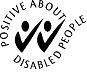 Surname:      Forenames:      Job reference Number (e.g. MI/**/**):      Job reference Number (e.g. MI/**/**):      Age:Age:Gender:                                   Male                                     Female                          Prefer not to say(on birth certificate)Gender:                                   Male                                     Female                          Prefer not to say(on birth certificate)Marital Status:                                                   It is unlawful to discriminate against married persons in employment under the Equality Act 2010.  To ensure that we are not in breach of this Act we must collect and analyse data on marital status.Marital Status:                                                   It is unlawful to discriminate against married persons in employment under the Equality Act 2010.  To ensure that we are not in breach of this Act we must collect and analyse data on marital status.Please state your Nationality:       Do you have the right to work in the UK under the Home Office UK Border Agency Regulations?		Yes				No           Please state under what eligibility you are able to work in the UK:       ________________________________________________________________________________________     White British  Asian or Asian British – Bangladeshi  White Irish  Other Asian Background        Other White Background        Black or Black British – Caribbean  Mixed –White and Black Caribbean  Black or Black British – African  Mixed –White and Black African  Other Black Background        Mixed –White and Asian  Chinese  Other –Mixed Background        Other Ethnic Background        Asian or Asian British - Indian   Unknown  Asian or Asian British - Pakistani   Prefer not to sayPlease refer to the information below before answering this question:	Please refer to the information below before answering this question:	Please refer to the information below before answering this question:	(The Equality Act 2010 defines a disability as a physical or mental impairment that has a substantial and long-term (more than 12 months) adverse effect on a person’s ability to carry out normal day to day activities).(The Equality Act 2010 defines a disability as a physical or mental impairment that has a substantial and long-term (more than 12 months) adverse effect on a person’s ability to carry out normal day to day activities).(The Equality Act 2010 defines a disability as a physical or mental impairment that has a substantial and long-term (more than 12 months) adverse effect on a person’s ability to carry out normal day to day activities).In order to ensure that disabled people compete fairly for jobs at the Institute, it would be helpful if you could answer the following questions:In order to ensure that disabled people compete fairly for jobs at the Institute, it would be helpful if you could answer the following questions:In order to ensure that disabled people compete fairly for jobs at the Institute, it would be helpful if you could answer the following questions:Do you consider yourself to be disabled / have a disability as defined above, or if you do not consider yourself to be disabled, do you have any long-term health related condition that impacts upon your ability to carry out normalday-to-day activities?Do you consider yourself to be disabled / have a disability as defined above, or if you do not consider yourself to be disabled, do you have any long-term health related condition that impacts upon your ability to carry out normalday-to-day activities?   YesDo you consider yourself to be disabled / have a disability as defined above, or if you do not consider yourself to be disabled, do you have any long-term health related condition that impacts upon your ability to carry out normalday-to-day activities?Do you consider yourself to be disabled / have a disability as defined above, or if you do not consider yourself to be disabled, do you have any long-term health related condition that impacts upon your ability to carry out normalday-to-day activities?   NoDo you consider yourself to be disabled / have a disability as defined above, or if you do not consider yourself to be disabled, do you have any long-term health related condition that impacts upon your ability to carry out normalday-to-day activities?Do you consider yourself to be disabled / have a disability as defined above, or if you do not consider yourself to be disabled, do you have any long-term health related condition that impacts upon your ability to carry out normalday-to-day activities?   Prefer not to sayIf yes, please tick which category you think best describes your disability.If yes, please tick which category you think best describes your disability.If yes, please tick which category you think best describes your disability.  Dyslexia  Mental health difficulties  Mental health difficulties  Blind or partially sighted  Autistic Spectrum Disorder  Autistic Spectrum Disorder  Multiple disabilities  Personal Care support  Personal Care support  Deaf or hearing impairment  An unseen disability: e.g. diabetes,                               epilepsy, asthma   Other disabilities (please specify):       An unseen disability: e.g. diabetes,                               epilepsy, asthma   Other disabilities (please specify):       Wheelchair User/other               mobility difficulties  An unseen disability: e.g. diabetes,                               epilepsy, asthma   Other disabilities (please specify):       An unseen disability: e.g. diabetes,                               epilepsy, asthma   Other disabilities (please specify):     Do you have any additional support needs to enable you to attend an interview and/or if appointed? If so, please give details:Do you have any additional support needs to enable you to attend an interview and/or if appointed? If so, please give details:Do you have any additional support needs to enable you to attend an interview and/or if appointed? If so, please give details:  Christian (including Church of England, Catholic, Protestant and all other Christian denominations)   Muslim  Christian (including Church of England, Catholic, Protestant and all other Christian denominations)   Sikh  Buddhist    I have no religious beliefs  Hindu   Other (please state)        Jewish   Prefer not to say  Bisexual   Other (please state)        Gay/Lesbian   Prefer not to say  Heterosexual     InternetSocial Media  www.cruk.manchester.ac.uk only  Facebook  directed www.cruk.manchester.ac.uk via       Please specify:                                                Twitter  www.jobs.ac.uk  LinkedIn  www.manchester.ac.uk     Print  www.fish4jobs.co.uk  MEN/Metro  Nature  Naturejobs Career Expo     Other  New Scientist   Job Centre  Total jobs   Word of MouthPlease specify if not listed:                        REHABILITATION OF OFFENDERS / DBS (Disclosure and Barring Service) checksCandidates selected for interview will be required to provide details regarding criminal record(s) at this stage of the recruitment and selection process. Posts with either standard or enhanced disclosure also require Disclosure and Barring Service (DBS) checks before an appointment can be confirmed.  A criminal record will not necessarily be a bar to obtaining a position Using the definition above do you consider yourself to have a disability?   Yes  NoI would like to be considered under the Guaranteed Interview Scheme  Yes  NoOffice use only - Please complete if candidate has asked to be considered under the guaranteed interview scheme Office use only - Please complete if candidate has asked to be considered under the guaranteed interview scheme Office use only - Please complete if candidate has asked to be considered under the guaranteed interview scheme Office use only - Please complete if candidate has asked to be considered under the guaranteed interview scheme Application Ref: No Application Ref: No Application Ref: No Met the essential criteriaNot met the essential criteria 